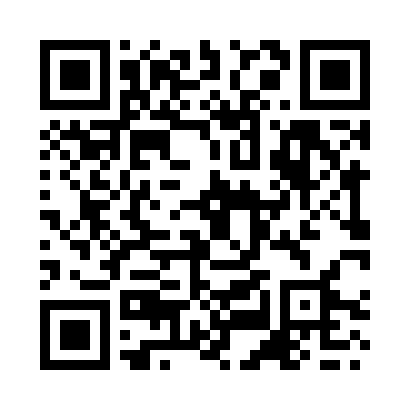 Prayer times for Berriane, AlgeriaWed 1 May 2024 - Fri 31 May 2024High Latitude Method: NonePrayer Calculation Method: Algerian Ministry of Religious Affairs and WakfsAsar Calculation Method: ShafiPrayer times provided by https://www.salahtimes.comDateDayFajrSunriseDhuhrAsrMaghribIsha1Wed4:275:5712:424:237:278:522Thu4:255:5612:424:237:288:533Fri4:245:5512:424:237:298:544Sat4:235:5512:424:237:298:555Sun4:225:5412:424:237:308:566Mon4:215:5312:424:237:318:577Tue4:195:5212:414:237:318:588Wed4:185:5112:414:237:328:599Thu4:175:5012:414:237:339:0010Fri4:165:4912:414:237:349:0111Sat4:155:4912:414:237:349:0212Sun4:145:4812:414:237:359:0313Mon4:135:4712:414:237:369:0414Tue4:125:4612:414:237:379:0515Wed4:115:4612:414:247:379:0616Thu4:105:4512:414:247:389:0717Fri4:095:4412:414:247:399:0818Sat4:085:4412:414:247:399:0919Sun4:075:4312:414:247:409:1020Mon4:065:4312:424:247:419:1121Tue4:055:4212:424:247:419:1222Wed4:045:4112:424:247:429:1323Thu4:045:4112:424:247:439:1424Fri4:035:4012:424:247:439:1525Sat4:025:4012:424:247:449:1626Sun4:015:4012:424:257:459:1727Mon4:015:3912:424:257:459:1828Tue4:005:3912:424:257:469:1929Wed3:595:3812:424:257:479:1930Thu3:595:3812:434:257:479:2031Fri3:585:3812:434:257:489:21